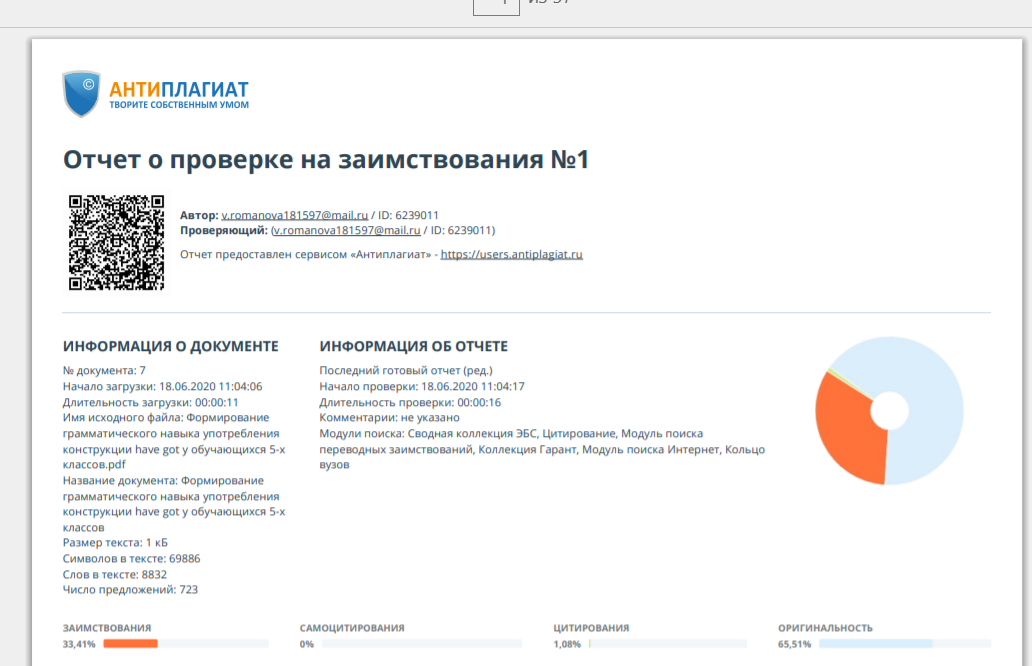 Научный руководитель: Кондракова С.О                   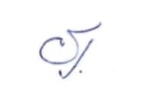 Дата: 18.06.2020